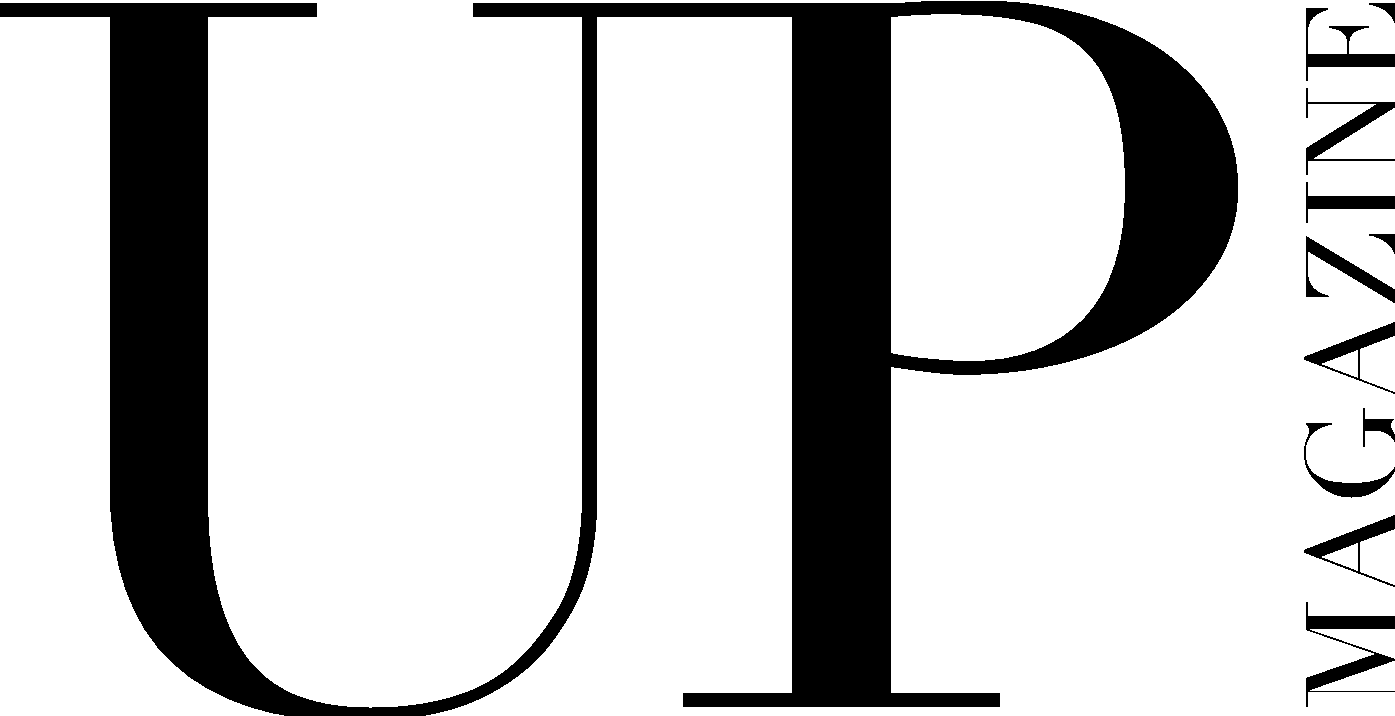 COMMUNICATIONS TEAM APPLICATIONUP Magazine is Miami University’s student-run fashion and lifestyle magazine inspiring style and authenticity. UP Magazine is seeking talented, creative, committed, and driven students who are excited to be part of a collaborative and contemporary team.The Communications Team of UP Magazine is responsible for how stakeholders, staff, and the general public view the magazine and its executive members. There are two main functions of the Communications Team: Internal and External. This is the perfect team if an applicant is interested in the fields of: Public Relations, Communications, Social Media, Marketing, Event Planning, Professional Writing, Corporate Relations, Human Resources, Talent Acquisition, and much more.Internal Communications focuses on communicating the brand to the staff, making sure the executive board’s vision is properly understood, and announcing organizational news and opportunities. In addition to this, the internal communications team will be coordinating with the Publisher to develop staff retention opportunities and increase staff engagement.External Communications focuses on building and maintaining strong relationships with UP’s stakeholders and other organizations/entities at Miami University. They are also responsible for building and maintaining strong relationships with corporations and recruitment teams. Lastly, external relations is responsible for alumni outreach initiatives to foster a sense of loyalty to people that have graduated.*Please note, this position may require an interview as a part of the application process. If this applies to your application, you will be contacted individually by the Director after submitting your application.Name: 	Email: Year: Phone: Major(s): Minor(s): Current on-campus involvement: How much time can you commit to this position a week?Please describe any relevant experience you have to Communications:What makes you the ideal candidate for this position?Please describe any leadership roles you have undertaken in the last 2 years:Attach a recent writing sample(s) in your application that best exemplify your writing style (Can be a school assignment):